Ahraz                                                                     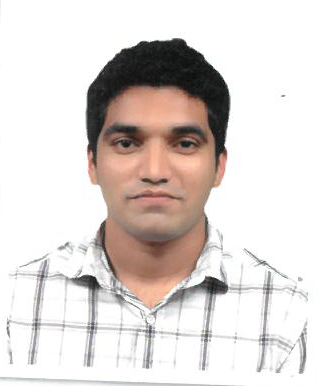 Ahraz.372950@2freemail.com   Career SummaryA highly resourceful Logistics professional with over 4 years of in-depth experience in Logistics & Engineering industry who successfully orchestrated large scale tasks yielding cost & time efficiency by overhauling outdated system, exploring and diagnosing innovative ideas, mentoring, unifying and cultivating confidence among the team and enhancing customer satisfaction. PMI™ Certified Project Professional with hands-on approach on Microsoft Office Suite, Solid Edge works & Primavera P6 seeking a role in Engineering, Logistics & Transportation industry in GCC, US, Europe, Australia and Canada to work in pragmatic approach in an organization to showcase and amplify skills to attain company goals as well as personal intent with full integrity and zest. Organization ScanLogistics Manager								 November 2016 – July 2017Nirman Associates								                Kerala, IndiaRecommending optimal transportation modes, routes and equipment to altering needs.Reports are composed periodically meeting cost, productivity, accuracy and timeliness targets.Eliminating problems concerning transportation by supervising and training logistics workforce.Involving in career management processes such as selection and performance evaluation, allocating and guiding staffs.Developed business by acquiring new contracts ensuring all activities are in compliance with company policies and procedures.Logistics Assistant Manager							       May 2015 – October 2016Emdad Holding Company								    Doha, Qatar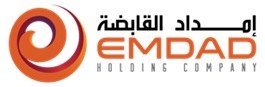 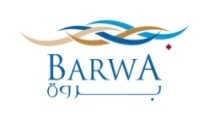 Guided logistics team in dispatching all equipments on daily basis for vast projects such as Nakheel Landscapes, QDVC, ISG JV, Larsen & Toubro, NICC, Qatar Foundation, QD-SBG & SMEET relying on site requests.Emphasized on submission of Daily Fleet utilization report to Superiors & monthly trip summary reports to ISG JV, Nakheel Landscapes, Al Jaber Corporation and Larsen & Toubro Projects.Advocated Project Manager in Estimating Production rate, Calculation of Manpower & Equipments and Excavation report for QD-SBG Lusail Project.Presided in issuing Gate Pass for Entry & Exit of materials and equipments for Lusail City project.Reporting to Logistics Manager on subjects relevant to staff issues, license expiry & registration renewal dates.Aiding Logistics Manager with formulating invoice on monthly basis for rental suppliers.Spearheaded in scheduling driver training, implementing driver logs for timeliness to see to it that work is executed to apt regulations and safety practices.Collaborated with Garage Supervisor in pioneering vehicle maintenance scheme confirming the fleet based vehicles on site are in fit state and operational on a daily basis with adequate diesel supply.Achievements:Awarded as Best Employee and entitled to bonuses for revamping the company structure and amplifying revenues by 5 % through forging excellent client relationship.Decreased manpower costs through abolishing undesired labors.Maintenance Engineer							                          May 2013 – April 2014Tech Vidya Private Limited								     Bangalore, IndiaAdministered the activities of the opted mechanical maintenance crew in the field, furnishing technical guidelines for safe troubleshooting.Operated with maintenance planner to prioritize, programme and allocate jobs to the subordinates.Worked with reliability engineers to extend equipment life cycle leading to limited maintenance costs.Regulating budget for current and future equipment upgrades and replacements. Engineered constructive planning to utilize resources to an optimum effect.Assisted other departments and functions, capping and preserving precise, timely documentation as required by the company.Achievements:Accelerated production rate by 2 %, slashed need for spare parts by 7% due to recurrent examination.Assistant Chief Engineer								            May 2012 – April 2013Mangalore Refinery and Petrochemicals Limited						   Mangalore, India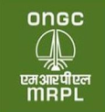 Facilitated in employee recruiting, training, performance evaluation, termination and promotion activities. Conveying overall condition of engineering systems to Chief Engineer on regular basis.Various welding process like SMAW, SAW and MIG are visually inspected and reviewed quality of all material at site.Educated team on safety regulations, engineering policies, purchasing procedures and performed analysis to institute design options.Accountable for all phases of assigned projects to successful conclusion within an appropriate time and cost.Oversaw preventive and predictive conservation program in conjunction with engineering and maintenance staff to ensure mechanical and electrical systems are in good and safe conditions.Handled all expenses within the allotted budget. Academic CredentialsAttained Bachelor’s Degree in Mechanical Engineering from Canara Engineering College, Mangalore, India during June 2014.DeclarationI hereby declare that above mentioned details are true to my knowledge and belief. 